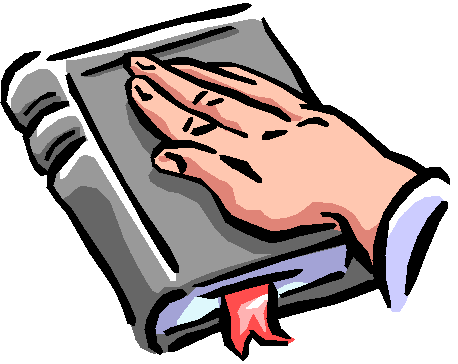 REORGANIZATION MEETING OF THE GOVERNING BODYOF THE BOROUGH OF BLOOMINDALETUESDAY, JANUARY 3, 20167 P.M.COUNCIL CHAMBERSMUNICIPAL BUILDING101 HAMBURG TURNPIKEBLOOMINGDALE, NJADMINISTRATION OF THE OATH OF OFFICE TO COUNCILWOMAN DAWN HUDSONCOUNCILMAN TONY COSTACOME JOIN US